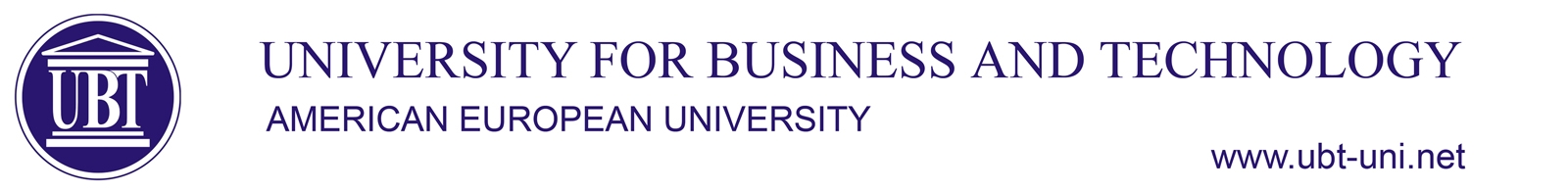 …………………………………………………………………………………………………………………………………………………………BSc:  Fakulteti i Arkitekturës dhe Planifikimit HapësirorLëndaTEORIA E ARKITEKTURËSTEORIA E ARKITEKTURËSTEORIA E ARKITEKTURËSTEORIA E ARKITEKTURËSLëndaLloji SemestriECTSKodiLëndaOBLIGATIVE (O)5530TAR363								Ligjeruesi i lëndësKujtim Elezi, Dr.sc.Kujtim Elezi, Dr.sc.Kujtim Elezi, Dr.sc.Kujtim Elezi, Dr.sc.Asistenti i lëndësTutori i lëndësQëllimet dhe ObjektivatPërvetësimi i dijes nga kjo lëndë, ri-shikimi i pikënisjes për të analizuar, gjykuar, kritikuar dhe krahasuar për probleme të shumta të Teorisë në arkitekturë. Qëllimi i lëndës është që studenti të jetë në gjendje të zhvillojë debat në nivel profesional për probleme të arkitekturës, duke filluar gjykimin nga njohuritë bazë të lëmisë së teorisë, dhe së fundi të vijë deri te konkluzioni më i mirë i mundshëm, ose të themi tek zgjidhja më e mirë e problemit të parashtruar.Përvetësimi i dijes nga kjo lëndë, ri-shikimi i pikënisjes për të analizuar, gjykuar, kritikuar dhe krahasuar për probleme të shumta të Teorisë në arkitekturë. Qëllimi i lëndës është që studenti të jetë në gjendje të zhvillojë debat në nivel profesional për probleme të arkitekturës, duke filluar gjykimin nga njohuritë bazë të lëmisë së teorisë, dhe së fundi të vijë deri te konkluzioni më i mirë i mundshëm, ose të themi tek zgjidhja më e mirë e problemit të parashtruar.Përvetësimi i dijes nga kjo lëndë, ri-shikimi i pikënisjes për të analizuar, gjykuar, kritikuar dhe krahasuar për probleme të shumta të Teorisë në arkitekturë. Qëllimi i lëndës është që studenti të jetë në gjendje të zhvillojë debat në nivel profesional për probleme të arkitekturës, duke filluar gjykimin nga njohuritë bazë të lëmisë së teorisë, dhe së fundi të vijë deri te konkluzioni më i mirë i mundshëm, ose të themi tek zgjidhja më e mirë e problemit të parashtruar.Përvetësimi i dijes nga kjo lëndë, ri-shikimi i pikënisjes për të analizuar, gjykuar, kritikuar dhe krahasuar për probleme të shumta të Teorisë në arkitekturë. Qëllimi i lëndës është që studenti të jetë në gjendje të zhvillojë debat në nivel profesional për probleme të arkitekturës, duke filluar gjykimin nga njohuritë bazë të lëmisë së teorisë, dhe së fundi të vijë deri te konkluzioni më i mirë i mundshëm, ose të themi tek zgjidhja më e mirë e problemit të parashtruar.Rezultatet e pritshmeNga ajo që do të ligjerohet, si dhe nga ajo që do të diskutohet në lidhje me probleme të ndryshme të nivelit profesional, pritet që studenti të gjykojë ndryshe nga që ka gjykuar deri më tani, pra pritet që lënda të bëjë të mundur një fillim të gjykimit ndryshe në shumë aspekte nga ana e studentit. Lënda e shqyrtuar pritet të ngacmojë studentin në mënyrën dhe kualitetin e të menduarit në arkitekturë, pritet që gjykimi të jetë më i thellë se deri më tani, bazuar në njohuritë dhe përvojën që do të fitojë studenti gjatë shqyrtimit të detajeve të ndryshme në ligjerata. Së fundmi, gjykimi të mundësojë që studneti ta ndiej veten më të fuqishëm dhe më të arsyeshëm në gjykimet e tij mbi arkitekturën dhe problemet e saj.Nga ajo që do të ligjerohet, si dhe nga ajo që do të diskutohet në lidhje me probleme të ndryshme të nivelit profesional, pritet që studenti të gjykojë ndryshe nga që ka gjykuar deri më tani, pra pritet që lënda të bëjë të mundur një fillim të gjykimit ndryshe në shumë aspekte nga ana e studentit. Lënda e shqyrtuar pritet të ngacmojë studentin në mënyrën dhe kualitetin e të menduarit në arkitekturë, pritet që gjykimi të jetë më i thellë se deri më tani, bazuar në njohuritë dhe përvojën që do të fitojë studenti gjatë shqyrtimit të detajeve të ndryshme në ligjerata. Së fundmi, gjykimi të mundësojë që studneti ta ndiej veten më të fuqishëm dhe më të arsyeshëm në gjykimet e tij mbi arkitekturën dhe problemet e saj.Nga ajo që do të ligjerohet, si dhe nga ajo që do të diskutohet në lidhje me probleme të ndryshme të nivelit profesional, pritet që studenti të gjykojë ndryshe nga që ka gjykuar deri më tani, pra pritet që lënda të bëjë të mundur një fillim të gjykimit ndryshe në shumë aspekte nga ana e studentit. Lënda e shqyrtuar pritet të ngacmojë studentin në mënyrën dhe kualitetin e të menduarit në arkitekturë, pritet që gjykimi të jetë më i thellë se deri më tani, bazuar në njohuritë dhe përvojën që do të fitojë studenti gjatë shqyrtimit të detajeve të ndryshme në ligjerata. Së fundmi, gjykimi të mundësojë që studneti ta ndiej veten më të fuqishëm dhe më të arsyeshëm në gjykimet e tij mbi arkitekturën dhe problemet e saj.Nga ajo që do të ligjerohet, si dhe nga ajo që do të diskutohet në lidhje me probleme të ndryshme të nivelit profesional, pritet që studenti të gjykojë ndryshe nga që ka gjykuar deri më tani, pra pritet që lënda të bëjë të mundur një fillim të gjykimit ndryshe në shumë aspekte nga ana e studentit. Lënda e shqyrtuar pritet të ngacmojë studentin në mënyrën dhe kualitetin e të menduarit në arkitekturë, pritet që gjykimi të jetë më i thellë se deri më tani, bazuar në njohuritë dhe përvojën që do të fitojë studenti gjatë shqyrtimit të detajeve të ndryshme në ligjerata. Së fundmi, gjykimi të mundësojë që studneti ta ndiej veten më të fuqishëm dhe më të arsyeshëm në gjykimet e tij mbi arkitekturën dhe problemet e saj.